ЗАКЛЮЧЕНИЕСчетной палаты муниципального района Клявлинский Самарской областипо результатам экспертно-аналитического мероприятия«Экспертиза проекта решения Собрания представителей сельского поселения Старое Семенкино муниципального района Клявлинский Самарской области «О внесении изменений в решение Собрания представителей сельского поселения Старое Семенкино муниципального района Клявлинский Самарской области № 29 от 28.12.2022 года «О бюджете сельского поселения Старое Семенкино муниципального района Клявлинский Самарской области на 2023 год и плановый период 2024 и 2025 годов»ст. Клявлино                                                                                   28 декабря 2023 годаОснование для проведения экспертно-аналитического мероприятия: -  Бюджетный кодекс Российской Федерации (далее – БК РФ);- Федеральный закон от 07.02.2011 года № 6-ФЗ «Об общих принципах организации и деятельности контрольно-счетных органов субъектов Российской Федерации и муниципальных образований»;- «Положение о Счетной палате муниципального района Клявлинский Самарской области», утвержденное решением Собрания представителей муниципального района Клявлинский Самарской области от 29.10.2021 №91;- Положение о бюджетном процессе в сельском поселении Старое Семенкино муниципального района Клявлинский Самарской области, утвержденное решением Собрания представителей сельского поселения Старое Семенкино муниципального района Клявлинский Самарской области от 31.03.2023г. №9 (далее – Положение о бюджетном процессе);- Стандарт внешнего муниципального финансового контроля «Экспертиза проекта вносимых изменений в бюджет муниципального района Клявлинский Самарской области на текущий финансовый год и плановый период», утвержденный приказом председателя Счетной палаты муниципального района Клявлинский Самарской области от 14.06.2023 года №34;- пункт 1.37 плана работы Счетной палаты муниципального района Клявлинский Самарской области на 2023 год, утвержденного приказом председателя Счетной палаты муниципального района Клявлинский Самарской области от 20.12.2022 года №83;- приказ председателя Счетной палаты муниципального района Клявлинский Самарской области от 26.12.2023 года №108 «О проведении экспертно-аналитического мероприятия «Экспертиза проекта решения Собрания представителей сельского поселения Старое Семенкино муниципального района Клявлинский Самарской области «О внесении изменений в решение Собрания представителей сельского поселения Старое Семенкино муниципального района Клявлинский Самарской области №29 от 28.12.2022 года «О бюджете сельского поселения Старое Семенкино муниципального района Клявлинский Самарской области на 2023 год и плановый период 2024 и 2025 годов».Цель экспертизы: определение достоверности и обоснованности показателей вносимых изменений в решение Собрания представителей сельского поселения Старое Семенкино муниципального района Клявлинский Самарской области «О бюджете сельского поселения Старое Семенкино муниципального района Клявлинский Самарской области на 2023 год и плановый период 2024 и 2025 годов».Предмет экспертизы: проект решения Собрания представителей сельского поселения Старое Семенкино муниципального района Клявлинский Самарской области «О внесении изменений в решение Собрания представителей сельского поселения Старое Семенкино муниципального района Клявлинский Самарской области №29 от 28.12.2022 года «О бюджете сельского поселения Старое Семенкино муниципального района Клявлинский Самарской области на 2023 год и плановый период 2024 и 2025 годов».Срок проведения экспертизы: с 26 декабря по 28 декабря 2023 года. Общие положенияПроект решения Собрания представителей сельского поселения Старое Семенкино муниципального района Клявлинский Самарской области «О внесении изменений в решение Собрания представителей сельского поселения Старое Семенкино муниципального района Клявлинский Самарской области №29 от 28.12.2022 года «О бюджете сельского поселения Старое Семенкино муниципального района Клявлинский Самарской области на 2023 год и плановый период 2024 и 2025 годов» (далее - проект Решения), представлен для проведения экспертизы главой сельского поселения Старое Семенкино муниципального района Клявлинский Самарской области письмом от 25.12.2023 года №252 в Счетную палату муниципального района Клявлинский Самарской области (далее – Счетная палата) 25 декабря 2023 года (вход. №245 от 25.12.2023г.).Для проведения экспертизы в адрес Счетной палаты поступили следующие документы:1. Проект решения Собрания представителей сельского поселения Старое Семенкино муниципального района Клявлинский Самарской области «О внесении изменений в решение Собрания представителей сельского поселения Старое Семенкино муниципального района Клявлинский Самарской области №29 от 28.12.2022 года «О бюджете сельского поселения Старое Семенкино муниципального района Клявлинский Самарской области на 2023 год и плановый период 2024 и 2025 годов».2. Приложение №4 к проекту Решения «Ведомственная структура расходов бюджета сельского поселения Старое Семенкино муниципального района Клявлинский Самарской области на 2023 год».3. Приложение №5 к проекту Решения «Распределение бюджетных ассигнований по разделам, подразделам классификации расходов бюджета сельского поселения Старое Семенкино муниципального района Клявлинский Самарской области на 2023 год».4. Приложение №8 к проекту Решения «Источники внутреннего финансирования дефицита бюджета сельского поселения Старое Семенкино муниципального района Клявлинский Самарской области на 2023 год и на плановый период 2024 - 2025 годов».5. Приложение №11 к проекту Решения «Распределение бюджетных ассигнований по целевым статьям (муниципальным программам и непрограммным направлениям деятельности), группам (группам и подгруппам) видов расходов классификации расходов бюджета сельского поселения Старое Семенкино муниципального района Клявлинский Самарской области на 2023 год».6. Пояснительная записка к проекту Решения.По результатам рассмотрения проекта Решения и пакета документов, его сопровождающих, с учётом результатов проведённых Счетной палатой экспертно-аналитических мероприятий, установлено следующее.Представленным проектом Решения предлагается изменить основные характеристики бюджета сельского поселения Старое Семенкино муниципального района Клявлинский Самарской области на 2023 год, на 2024 и 2025 годы основные характеристики бюджета сельского поселения Старое Семенкино муниципального района Клявлинский Самарской области не изменились.Проектом Решения вносятся изменения в основные характеристики бюджета на 2023 год, а также производится перераспределение расходной части бюджета в том числе:доходы бюджета на 2023 год по сравнению с утвержденными доходами Решением Собрания представителей сельского поселения Старое Семенкино муниципального района Клявлинский Самарской области от 30.11.2023 года №44, останутся на прежнем уровне и составят 6 465,491 тыс. рублей;расходы бюджета составят 6 610,185 тыс. рублей;дефицит бюджета в сумме 144,694 тыс. рублей. Изменения доходной части бюджета сельского поселения Проектом Решения изменение доходной части бюджета сельского поселения Старое Семенкино муниципального района Клявлинский Самарской области (далее – бюджет сельского поселения) не предусматривается. Изменение расходной части бюджета сельского поселения Проектом Решения планируется изменения в расходной части бюджета сельского поселения на 2023 год. Анализ изменений расходной части бюджета сельского поселения представлен в таблице №1.Таблица №1 (тыс. рублей)Проектом Решения в 2023 году планируется увеличение финансирования затрат бюджета сельского поселения по разделу:0100 «Другие общегосударственные вопросы» на сумму 89,337 тыс. рублей.Проектом Решения в 2023 году планируется уменьшение финансирования затрат бюджета сельского поселения по разделу:0500 «Жилищно- коммунальное хозяйство» на сумму 40,000 тыс. рублей;0800 «Культура, кинематография» на сумму 49,337 тыс. рублей.Общая сумма бюджета сельского поселения в 2023 году остается без изменений.Проектом Решения изменение расходной части бюджета сельского поселения в 2024-2025 годах не предусматривается. Муниципальные программы сельского поселения В предложенном проекте Решения, доля программной части в общих расходах бюджета сельского поселения составит 99,97 % от общей суммы расходов. Сумма расходов на реализацию всех муниципальных программ составит 6 541,992 тыс. рублей, в том числе за счет безвозмездных поступлений 115,070 тыс. рублей.Данные об объемах бюджетных ассигнований на реализацию муниципальных программ и непрограммных направлений расходов местного бюджета предусмотренные в проекте Решения на 2023 год, приведены в таблице №2.Таблица №2 (тыс. рублей)Источники финансирования дефицита бюджета сельского поселения        Согласно предлагаемого проекта Решения, дефицит бюджета сельского поселения по сравнению с первоначальным утвержденным планом изменится (увеличится на 144,694 тыс. рублей), по сравнению с предыдущим значением (Решение от 30.11.2023г. №44) останется на прежнем уровне и составит 144,694 тыс. рублей.        В соответствии со статьей 92.1. БК РФ размер дефицита местного бюджета не должен превышать 10% объема доходов местного бюджета без учета утвержденного объема безвозмездных поступлений из других бюджетов бюджетной системы Российской Федерации. Проектом Решения дефицит бюджета сельского поселения предусматривается в размере 6,3 % от доходов бюджета без учета финансовой помощи из других бюджетов бюджетной системы Российской Федерации.           Таким образом, предусмотренный проектом Решения дефицит бюджета не будет противоречить нормам статьи 92.1. БК РФ.          Выводы:В ходе экспертизы представленного проекта Решения установлено:         1. Проектом Решения о бюджете изменение доходной части бюджета сельского поселения не предусматривается.        2. Проектом Решения в 2023 году планируется увеличение финансирования затрат бюджета сельского поселения по разделу:0100 «Другие общегосударственные вопросы» на сумму 89,337 тыс. рублей.Проектом Решения в 2023 году планируется уменьшение финансирования затрат бюджета сельского поселения по разделу:0500 «Жилищно- коммунальное хозяйство» на сумму 40,000 тыс. рублей;0800 «Культура, кинематография» на сумму 49,337 тыс. рублей.Общая сумма бюджета сельского поселения в 2023 году остается без изменений.3. Проектом Решения изменение расходной части бюджета сельского поселения в 2024-2025 годах не предусматривается. 4. Согласно предлагаемого проекта Решения, дефицит бюджета сельского поселения составляет 144,694 тыс. рублей или 6,3 % от доходов бюджета без учета финансовой помощи из других бюджетов бюджетной системы Российской Федерации. Таким образом, предусмотренный проектом Решения дефицит бюджета не будет противоречить нормам статьи 92.1. БК РФ.         Предложения:Учитывая, что вносимые изменения в представленный проект решения Собрания представителей сельского поселения Старое Семенкино муниципального района Клявлинский Самарской области соответствуют действующему законодательству Российской Федерации и нормативным правовым актам сельского поселения, Счетная палата полагает возможным принятие решения Собрания представителей сельского поселения Старое Семенкино муниципального района Клявлинский Самарской области «О внесении изменений в решение Собрания представителей сельского поселения Старое Семенкино муниципального района Клявлинский Самарской области №29 от 28.12.2022 года «О бюджете сельского поселения Старое Семенкино муниципального района Клявлинский Самарской области на 2023 год и плановый период 2024 и 2025 годов».Председатель Счетной палатымуниципального района Клявлинский Самарской области                                                                                       Л.Ф. Синяева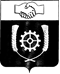 СЧЕТНАЯ ПАЛАТАМУНИЦИПАЛЬНОГО РАЙОНА КЛЯВЛИНСКИЙСАМАРСКОЙ ОБЛАСТИ446960, Самарская область, Клявлинский район, ст. Клявлино, ул. Октябрьская д. 60, тел.: 2-10-64, e-mail: spklv@yandex.comПодразделУтвержденные бюджетные ассигнования в решении от 30.11.2023г. №44Утвержденные бюджетные ассигнования в решении от 30.11.2023г. №44Утвержденные бюджетные ассигнования в решении от 30.11.2023г. №44Проект РешенияПроект РешенияПроект РешенияИзменения увеличение (+)уменьшение (-)Изменения увеличение (+)уменьшение (-)Изменения увеличение (+)уменьшение (-)2023 г.2024 г.2025 г.2023 г.2024 г.2025 г.2023 г.2024г.2025г.    0100 «Общегосударственные вопросы»1 430,0061 159,1211 139,1211 519,3431 159,1211 139,121+ 89,3370,0000,0000102 «Функционирование высшего должностного лица субъекта Российской Федерации и муниципального образования»772,995622,012622,012822,332622,012622,012+ 49,3370,0000,0000104 «Функционирование Правительства Российской Федерации, высших исполнительных органов государственной власти субъектов Российской Федерации, местных администраций»549,373439,664439,664589,373439,664439,664+ 40,0000,0000,00001 06 «Обеспечение деятельности финансовых органов, налоговых и таможенных органов и органов финансового (финансово-бюджетного) надзора»35,78035,78035,78035,78035,78035,7800,0000,0000,0000111 «Резервные фонды»23,19315,00015,00023,19315,00015,0000,0000,0000,0000113 «Другие общегосударственные вопросы»48,66546,66526,66548,66546,66526,6650,0000,0000,000      0200 «Национальная оборона»115,070120,250124,480115,070120,250124,4800,0000,0000,0000203 «Мобилизационная и вневойсковая подготовка»115,070120,250124,480115,070120,250124,4800,0000,0000,000      0300 « Национальная безопасность и правоохранительная деятельность»150,1020,0000,000150,1020,0000,0000,0000,0000,0000310 «Защита населения и территории от чрезвычайных ситуаций природного и техногенного характера, пожарная безопасность»150,1020,0000,000150,1020,0000,0000,0000,0000,000     0400 «Национальная экономика»746,824610,040644,260746,824610,040644,2600,0000,0000,0000409 «Дорожное хозяйство (дорожные фонды)»746,824610,040644,260746,824610,040644,2600,0000,0000,000     0500 «Жилищно- коммунальное хозяйство»982,637197,741221,494942,637197,741221,494- 40,0000,0000,0000502 «Коммунальное хозяйство»762,2680,0000,000722,2680,0000,000- 40,0000,0000,0000503 «Благоустройство»220,369197,741221,494220,369197,741221,4940,0000,0000,0000700 «Образование»13,81413,81413,81413,81413,81413,8140,0000,0000,0000707 «Молодежная политика»13,81413,81413,81413,81413,81413,8140,0000,0000,000          0800 «Культура, кинематография»2 917,3712 538,8872 538,8872 868,0342 538,8872 538,887- 49,3370,0000,0000801 «Культура»2 917,3712 538,8872 538,8872 868,0342 538,8872 538,887- 49,3370,0000,0001000 «Социальная политика»213,5000,0000,000213,5000,0000,0000,0000,0000,0001003 «Социальное обеспечение населения»213,5000,0000,000213,5000,0000,0000,0000,0000,0001100 «Физическая культура и спорт»40,86140,86140,86140,86140,86140,8610,0000,0000,0001101 «Физическая культура и спорт»40,86140,86140,86140,86140,86140,8610,0000,0000,000  Условно утвержденные расходы0,000116,935242,0230,000116,935242,0230,0000,0000,000ИТОГО расходов:6 610,185   4 797,649   4 964,9406 610,185   4 797,649   4 964,940 0,0000,0000,000№п/пНаименование муниципальной программыУтверждено Решением от 30.11.2023г. №44Проект РешенияИзменения увеличение (+)уменьшение (-)1Муниципальная программа "Модернизация и развитие автомобильных дорог общего пользования местного значения в  сельском поселении Старое Семенкино муниципального района Клявлинский Самарской области на 2018-2026 годы"746,824746,8240,0002Муниципальная программа" Развитие органов местного самоуправления и решение вопросов местного значения сельского поселения Старое Семенкино муниципального района Клявлинский Самарской области на 2018-2027 годы"5 795,1685 795,1680,0003Непрограммные направления расходов местного бюджета68,19368,1930,000ИТОГО:6 610,1856 610,1850,000